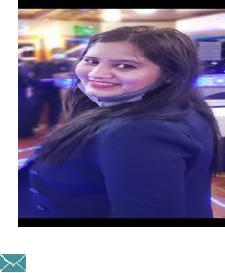 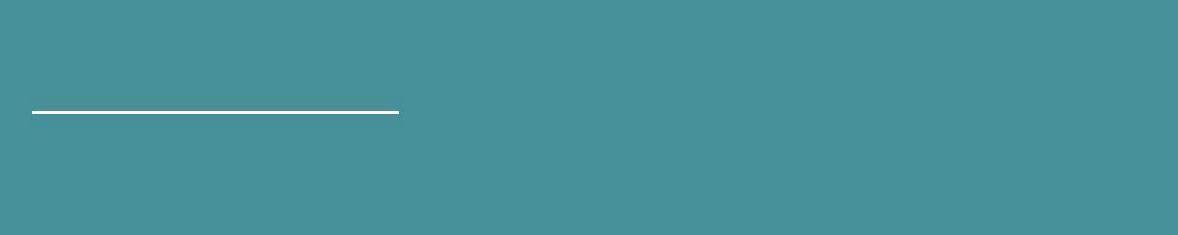 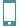 +971504753686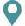 Dubai Employment VisaSKILLS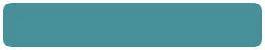 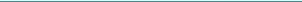 CommunicationAbility to Work under Pressure.Decision Making.Inventory management.Health & Safety.Business Administration.Payment Processing.MS OfficeEvacuation procedureCreativity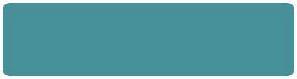 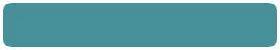 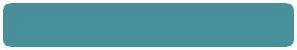 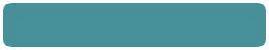 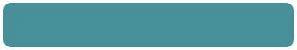 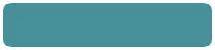 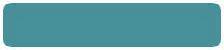 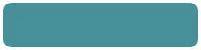 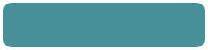 LANGUAGESEnglish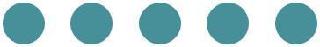 PunjabiHindiINTERESTS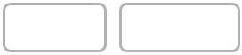 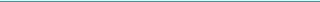 Music	Singing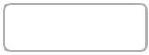 TravellingPratee A highly motivated and well-organized receptionist & backend office with 10 years’ experience in a variety of office-based environments. Pride in appearance and a warm personality combined with a proficient knowledge of clerical duties leads to a reliable and solid first point of contact for customers and employees. Creates and encourages a positive and trustworthy image for the company as a whole.WORK EXPERIENCE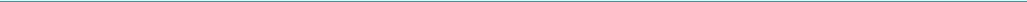 Front desk & Handling Billing and sales Department.Trading Company LLC04/2020 – Serving Notice period  Achievements/TasksGreeting and welcoming guests and providing them with a positive first impression of the organization.Enter purchase orders with customer details and distribute to invoice team.Receiving the calls from customers, supervisors, Salesmen, merchandiser.Invoice posting and scanning after delivery.Respond to complaints from customers and give after sale support when requestedEnsure adherence to laws and policiesReceptionist & Front Desk Officer.Holiday Home Bur Dubai11/2017 – 16/01/2020 Dubai Achievements/TasksWelcome and greet guests with great courtesyPrepare bills, handle and process checkouts, take paymentsCommunicate with housekeeping and maintenance staff to ensure that great quality service is provided to guestsDeal with complaints and problems	Answer queries of guests about various information and services of the hotel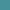 Sr. Front Desk Officer & CashierFinance Company Limited09/2014 – 08/2017	PunjabMuthoot Finance is finical service industry in India and money exchange alsoAchievements/TasksExecuted customer transaction regarding cash, money orders and money exchangeMaintain balance record with 100% rate of accuracyRecorded amounts received and prepared reports of transaction	Achieving monthly sales goalsAstt. ManagerPrivate Bank LTDEDUCATION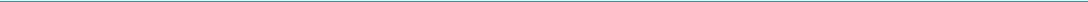 Post-Graduation Diploma in Computers	Punjab, IndiaVedanta University06/2012STRENGTHSI have excellent leadership qualities which helps me to move ahead at workplace.Punctuality, honesty, creativity and hardworking calibre.Please contact us to arrange interview of this candidate Free of Cost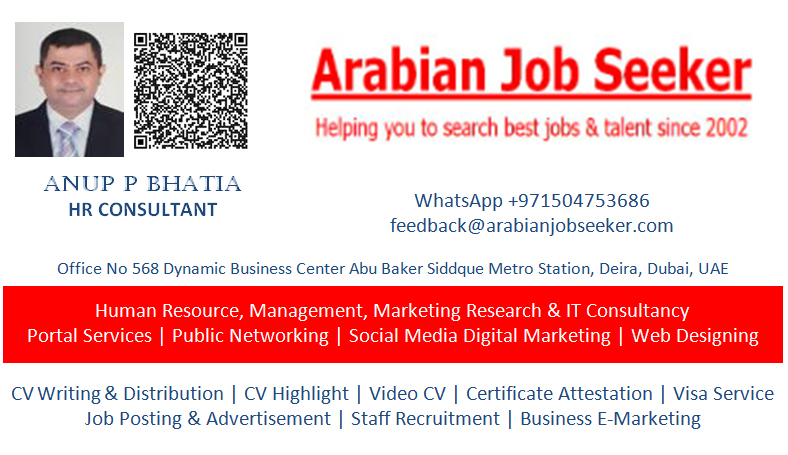 07/2013 – 08/2014PunjabHDFC bank is a banking industry.PunjabAchievements/Tasks   Account opening and CASA maintaining.   Meet or exceed annual sales goals on a regular basis   Cashier